1ere partie : 8 POINTSPour chaque item (1 à 10),  repérez une ou deux  lettres correspondant à une ou deus réponses correctes  : NB une réponse incorrecte parmi deux annule la notel’insuffisance renale: est une  infection bactérienne de l’urètre,se manifeste par  une urémie  (apparition des protéines dans l’urine),est mise en évidence par SPALANZANIse manifeste par  une réduction de la taille des reins.Les organes du tube digestif traversés par les aliments sont, dans l'ordre :la bouche - l'œsophage - l'intestin grêle - l'estomac - le gros intestin,la bouche - l'œsophage - le pancreas - l'intestin grêle - le gros intestin,la bouche - - l'estomac – l'estomac - l'intestin grêle - le gros intestin,la bouche -l'estomac –la bile- l'intestin grêle -  - le gros intestin.3.  le peristaltisme:Se fait dans l’estomac,Favorise  l’emulsion des lipides,biocatalyseur, Favorise  le transit des aliments ans l’œsophage.  4.    l’estomac est :Est un endroit ou est secreté le suc gastrique, Est un endroit ou debute la digestion des lipides,Est un milieu   basique,Un endroit ou l’amylase continue à etre active.                                                                                          5. d’après la composition du milieu intérieur :         La lymphe contient des globules rouges,la lymphe est une filtration sélective du plasma,Le plasma permet l’évacuation de l’excès de la lympheContient le plasma, la lymphe canalisée.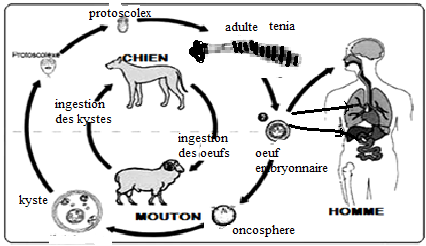   6. la figure ci contre montre le cycle du ténia échinocoque,  La contamination de l’homme dans ce cas : est Chimique,Peut affecter l’homme seulement,Peut provoquer un cancer,Est une parasitose grave. 7. au cours de la respiration cellulaire des enzymes respiratoires sont mis en évidence E1 E2 E3 E4:  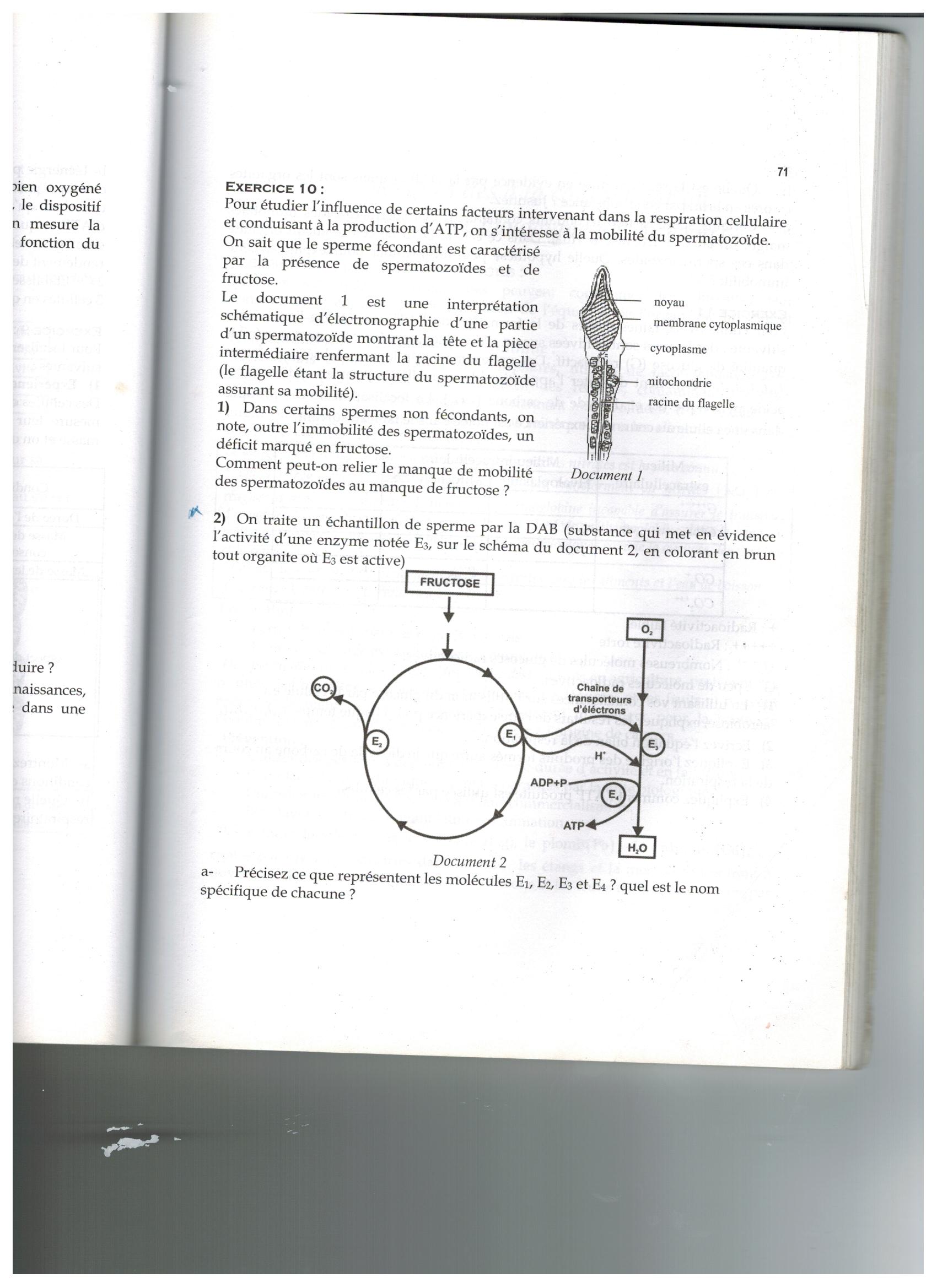 E1 est une oxydase E2 est une décarboxylaseE 3 est une déshydrogénassesont toutes au niveau des crêtes mitochondriales    8. Les capsules de Bowman : Sont situées dans la zone corticale rénale. Sont situées dans les pyramides de Malpighi. Assurent la réabsorption du glucose. sont soumises à des pressions  antagonistes      9. les antibiotiques utilisés dans les traitements d’élevageSont à l’origine de cancer,permettent  le développement des bactéries résistantes  chez l’homme,provoquent  des intoxications alimentaires,sont non dégradables.      10. L’analyse d’un  liquide X  de l’organisme montre la composition ci contre , ce liquide correspond :à  l’urine primitive.à un individu malade diabétique.à  l’urine définitive.au plasma.l’enzyme digestive est une hydrolase, on la  compare souvent à une clé qui ouvre qu’une seule serrure, Expliquez par un schéma légendé .………………….......................................................................................................................................………………………………………………………………………………………………………….………………………………………………………………………………………………………….…………………………………………………………………………………………………………..…………………………………………………………………………………………………………………………………………………………………………………………………………………….………………………………………………………………………………………………………………………………………………………………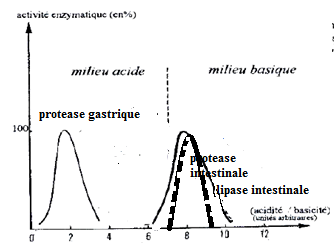 proposez une expérience mettant en évidence la présence d’une enzyme digestive ……………………………………………………………..………………………………………………………………………………………………………………………...………………………………………………….Dans  le but d’étudier les conditions de l’activité  d’une enzyme,  on s’sinterresse à 3 d’entre elles   Ecrivez pour chaque enzyme la réaction enzymatique  catalysée avec la condition   d’activité recherchée.……………………………………………………..............……………………….........................................................…………………………………………………………….. Illustrez par un schéma  légendé  et expliqué les voies d’absorption intestinale des nutriments issus de ces activités enzymatiques2ème partie : 12 POINTSLes levures sont des champignons unicellulaires capables de se developper en aerobiose et en anaerobiosePASTEUR a mis des levures de biere dans des solutions de glucose de meme concentrations initiale mais dont la teneur en dioxygene est differente, il a mesuré la consommation de sucre et l’accroissement de masse de levures dans deux milieux. Les resultats sont traduits dans le tableau suivant :analysez et interpretez les resultats …………………………………………………………………………………………………………………………………………………………………………………………………………………………………………………………………………………………………………………………………………………………………………………………………………………………………………………………………………………………………………………………………………………………………………………………………………………………………………………………………………………………………………………………………………………………………………………………………………………………………………………………………………………..…………………………………………………………………………………………………………………………………………………………………………………………………………………………………………………………………………………………………………………………………………………..en  deduire  les processus energetiques utilisés par les levures dans l’experience en ecrivant  les reactions chimiques de chacun d’eux…………………………………………………………………………………………………………………………………………………………………………………………………………………………………………………………………………………………………………………………………………………………………………………………………………………………………………………………………………………………………………………………………………………………………………………………………………………………………………………………………………………………………………………………………………………………………………………………………………………………………………………………………………………..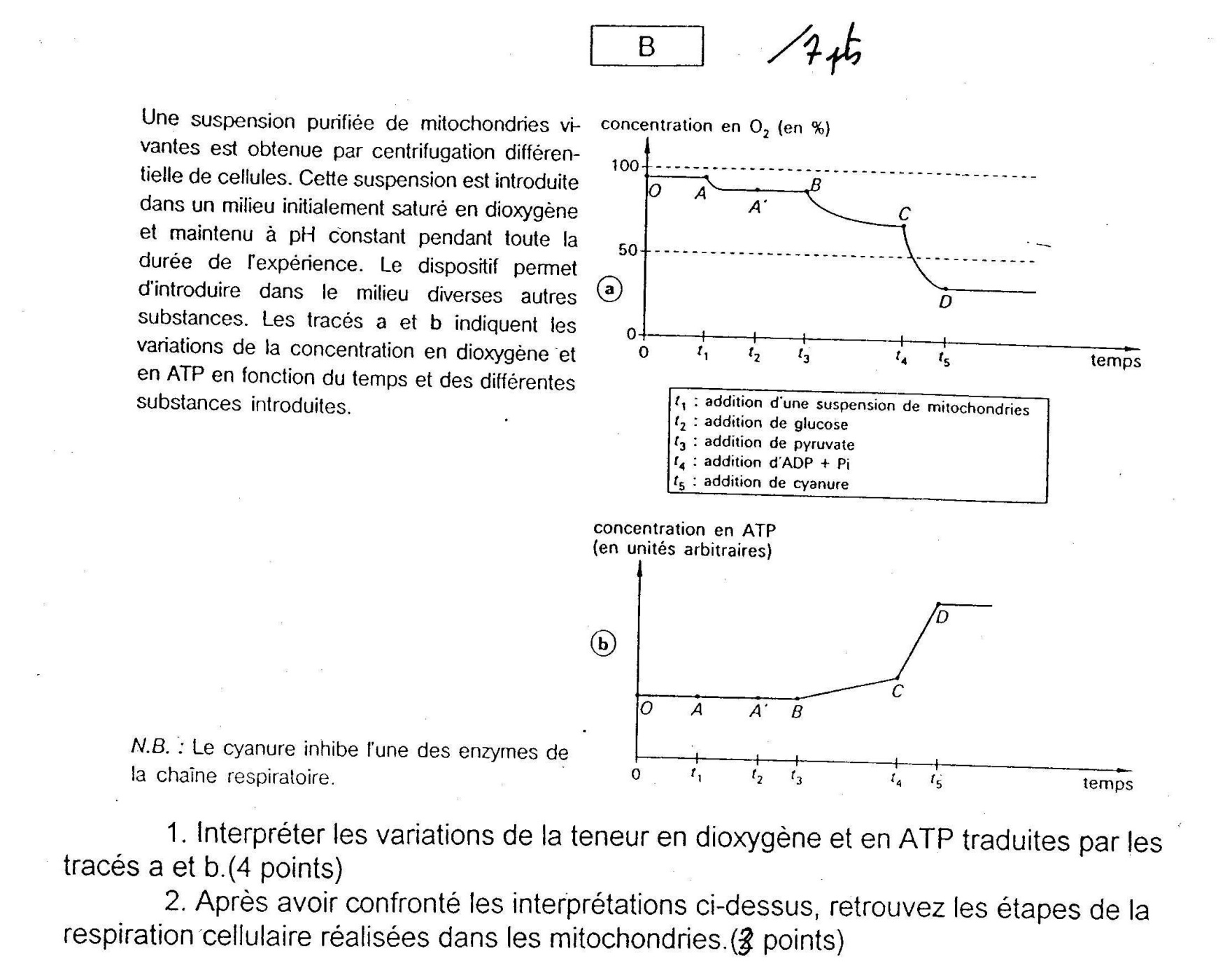 Interprétez les variations de la teneur en dioxygène et en ATP traduites par les traces a et b …………………………………………………………………………………………………………………………………………………………………………………………………………………………………………………………………………………………………………………………………………………………………………………………………………………………………………………………………………………………………………………………………………………………………………………………………………………………………………………………………………………………………………………………………………………………………………………………………………………………………………………………………………………..…………………………………………………………………………………………………………………………………………………………………………………………………………………………………………………………………………………………………………………………………………………………………………………………………………………………………………………………………………………………………………………………..Apres avoir confronté les interprétations ci-dessus, citez  les étapes  et le lieu de la respiration cellulaire reliées dans la mitochondrie.………………………………………………………………………………………………………………………………………………………………………………………………………………………………………………………………………………………………………………………………………………………………………………………………………………………………………………………………………………………………………………………………………………………………………………………………………………………………………………………………………………………………………………………………………………………………………………………………………………………………………………………………………………..…………………………………………………………………………………………………………………………………………………………….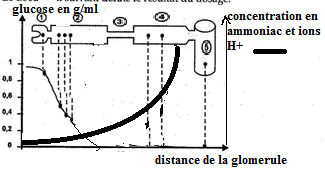 Dans le néphron ,on dose la concentration en glucose et de l’ammoniac et des ions H+ de la structure 1 à la structure 5Apres l’analyse de l’évolution du glucose d’une part et l’évolution des ions ammonium et H+ en identifiant les différentes parties du néphron. en déduire  3 rôles du néphron vis-à-vis glucose et de l’ammoniac , des ions H+…………………………………………………………………………………………………………………………………………………………………………………………………………………………………………………………………………………………………………………………………………………………………………………………………………………………………………………………………………………………………………………………………………………………………………………………………………………………………………………………………………………………………………………………………………………………………………………………………………………………………………………………………………………..……………………………………………………………………………………………………………………………………………………………………………………………………………………………………………………………………………………………………………………………………………………………………………………………………………………………………………………………………………………………………………………………..On fait ingérer à un animal un litre d’eau pure puis on suit d’une part l’évolution de la pression osmotique plasmatique et d’autre part l’évolution du débit urinaire. Les résultats obtenus sont représentés par les courbes ci-dessous 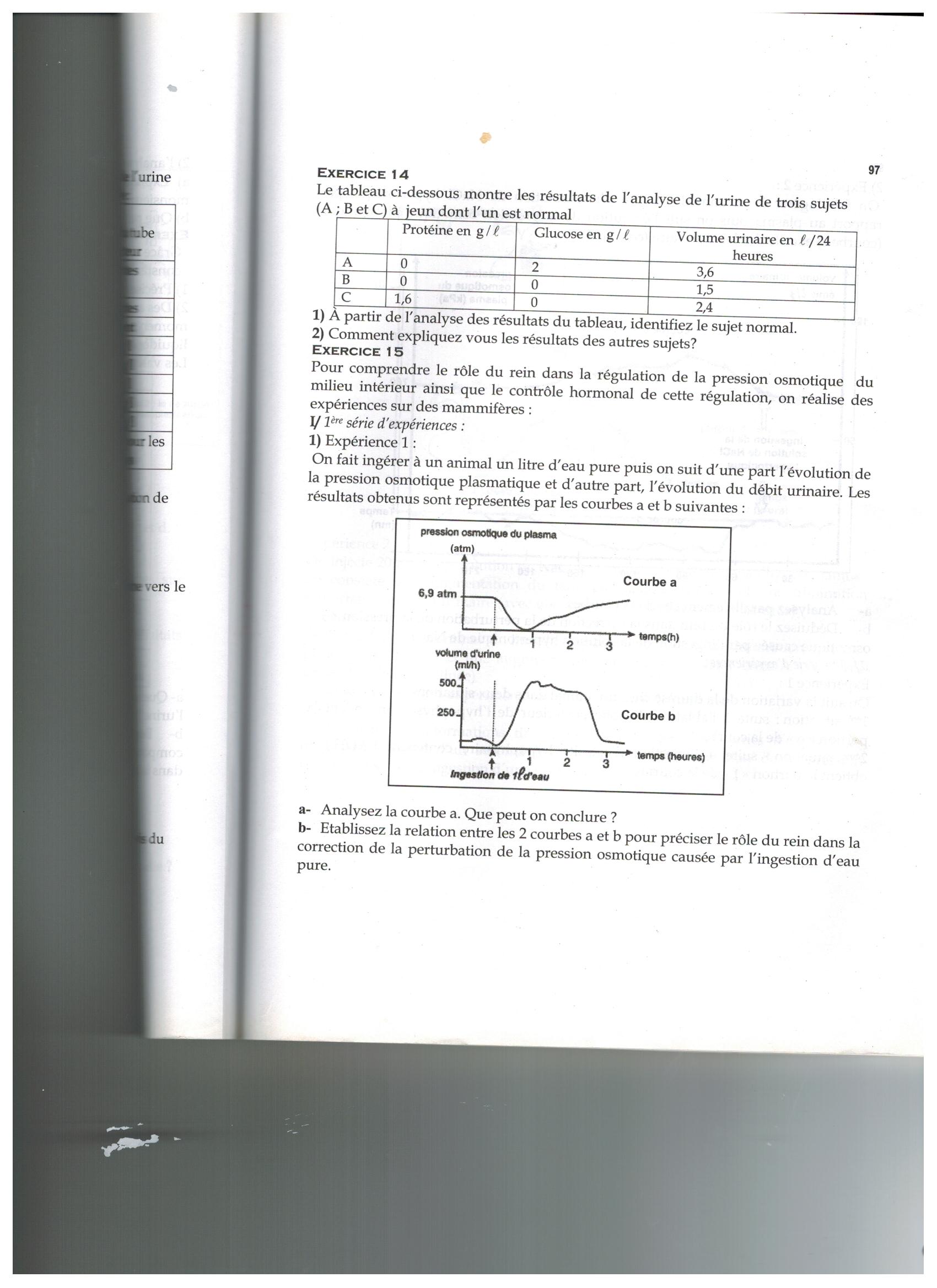 En exploitant les  courbes a et b ,  expliquez le rôle du rein dans la régulation de la pression osmotique du milieu intérieur.………………………………………………………………………………………..………………………………………………………………………………………..………………………………………………………………………………………..………………………………………………………………………………………..……………………………………………………………………………………………………………………………………………………………………………………………………………………………………………………………………….……………………………………………………………………………………….………………………………………………………………………………………………………………………………………………………………………………..……………………………………………………………………………………………………………………………………………………………………………………………………………………………………………………………………………………………………………………………………………………………………………………………………………………………………………………………………………………………………………………………………………………………………………………………………………………………………………………………………………………………………………………………………………………………………………………………………………………………………………………………………………………………………………………………………………………………………………………………………………………………………………………………………………………………………………………………………………………………………………………………………………………………………………………………………………………………………………………………………………………………………………………………………………………………………………………………………………………………………………………………………………………………………………………………………………………………………………………………………………………………………………………………………………………………………………………………………………………………………………………………………………………………………………………………………………………………………………………………………………………………………………………………………………………………………………………………………………………………………..……………………………………………………………………………………………………………………………………………………………………………………………………………………………………………………………………………………………………………………………………………………………………………………………………………………………………………………………………………………………………………………………………………………………………………………………………………………………………………………………………………………………………………………………………………………………………………………………………………………………………………………………………………………………………………………………………………………………………………………………………………………………………………………………………………………………………………………………………………………………………………………………………………………………………………………………………………………………………………………………………………………………………………………………………………………………………………………………………………………………………………………………………………………………………………………………………………………………………………………………………………………………………………………………………………………………………………………………………………………………………………………………………………………………………………………………………………………………………………………………..……………………………………………………………………………………………………………………………………………………………………………………………………………………………………………………………………………………………………………………………………………………………………………………………………………………………………………………………………………………………………………………………………………………………………………………………………………………………………………………………………………………………………………………………………………………………………………………………………………………………………………………………………………………………………………………………………………………………………………………………………………………………………………………………………………………………………………………………………………………………………………………………………………………………………………………………………………………………………………………………………………………………………………………………………………………………………………………………………………………………………………………………………………………………………………………………………………………………………………………………………………………………………………………………………………………………………………………………………………………………………………………………………………………………………………………………………………………………………………………………..……………………………………………………………………………………………………………………………………………………………………………………………………………………………………………………………………………………………………………………………………………………………………………………………………………………………………………………………………………………………………………………………………………………………………………………………………………………………………………………………………………………………………………………………………………………………………………………………………………………………………………………………………………………………………………………………………………………………………………………………………………………………………………………………………………………………………………………………………………………………………………………………………………………………………………………………………………………………………………………………………………………………………………………………………………………………………………………………………………………………………………………………………………………………………………………………………………………………………………………………………………………………………………………………………………………………………………………………………………………………………………………………………………………………………………………………………………………………………………………………..………………………………………………………………………………………………………………………………………………………………………………………………………………………………………………………………………………………………………………………………………………………………………………………………………………………………………………………………………………………………………………………………………………………………………………………………………………………………………………………………………………………………………………………………………………………………………………………………………………………………………………………………………………………………………………………………………………………………………………………………………………………………………………………………………………………………………………………………………………………………………………………………………………………………………………………………………………………………………………………………………………………………………………………………………………………………………………………………………………………………………………………………………………………………………………………………                       Elève avoisinant………………………. LYCEE SECONDAIRE MBZ PROF  MME  WEJDENEEXAMEN DE SYNTHSE N° 12015/2016DUREE 2HNOM…………………………………PRENOM…………………………….N°……………Liquide X
Eau  ( g.L-1)950 Protéines  ( g.L-1)0 Glucose  ( g.L-1)0Sodium Na+ ( mmol.L-1)165Ammoniac NH3 (     mmol.L-1)30 urée30Oxygenation du milieu Teneur en glucose du milieu de culture    En grammesTeneur en glucose du milieu de culture    En grammesConcentration en ethanolOxygenation du milieu debutfinConcentration en ethanolriche1500-pauvre1504.5+nulle150105++